Pyrotechnická službaCílem pracovního listu je, aby si žáci ujasnili bezpečné chování při nálezu nevybuchlé munice nebo pyrotechniky. Pyrotechnická služba______________________________________________________Ve videu jsme se dozvěděli, jak se bezpečně chovat při nálezu nevybuchlé munice. Napiš, jakým způsobem se zachováš, pokud nalezneš nevybuchlou munici.…………………………..………………………………………………………………………..……………………...………………………………………………………………………………………………….……………………………………………………………………………..……………………...………………………………………………………………………………………………………..………………………………………………………………………..……………………...………………………………………………………………………………………………….……………………………………………………………………………..……………………...……………………………………………………………………………Spoj obrázek s názvem munice.malá munice	            	   velká munice		     granáty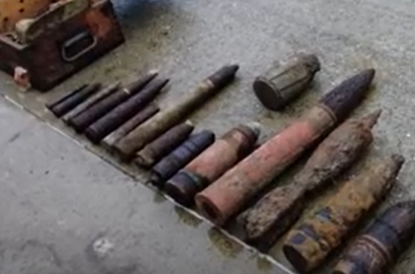 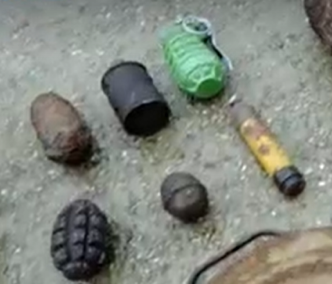 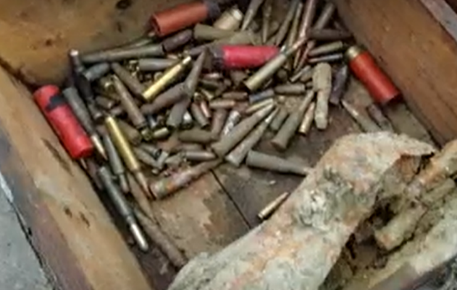 Ve videu zaznělo, jak se děti měly či neměly zachovat. Vysvětli podle obrázků. 			..……………………………………………………………………………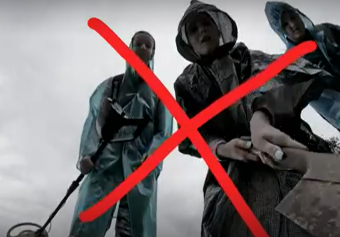 			……………………………………………………………………………..			..……………………………………………………………………………  .                             .……..……………………………………………………………………..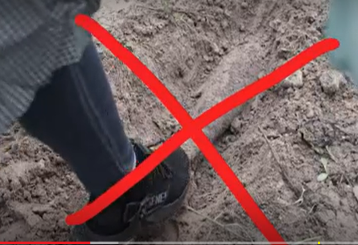 			..………………………………………………………………………………..……………………………………………………………………….. ..….….……………………………………………………………………..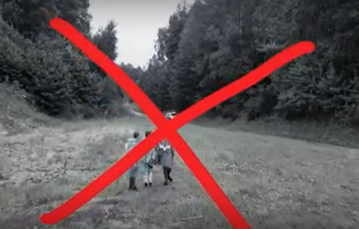 			..……………………………………………………………………………							                     ……………………………………………………………………………..Co jsem se touto aktivitou naučil(a):………………………………………………………………………………………………………………………………………………………………………………………………………………………………………………………………………………………………………………………………………………………………………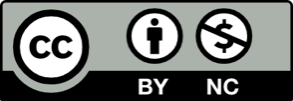 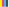 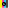 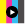 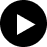 